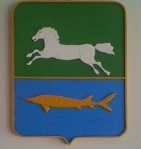 АДМИНИСТРАЦИЯ НАРЫМСКОГО СЕЛЬСКОГО ПОСЕЛЕНИЯПАРАБЕЛЬСКОГО РАЙОНА ТОМСКОЙ ОБЛАСТИПОСТАНОВЛЕНИЕ20.07.2018											№ 48аО проведении торгов на право заключения договора арендыНа основании ст.17.1 Федерального закона от 26.07.2006 № 135-ФЗ «О защите конкуренции»,ПОСТАНОВЛЯЮ:Провести торги в форме аукциона, открытого по составу участников и открытого по форме представления предложений, на право предоставления в аренду следующего имущества:- нежилое помещение общей площадью 12,24 кв.м., находящееся по адресу:                                 с. Нарым, пер. Садовый, 4, помещение № 5.По результатам торгов предоставить данное имущество в аренду, с правом предоставления соответствующих прав третьим лицам. Назначить организатором торгов Администрацию Нарымского сельского поселения.Контроль за исполнением оставляю за собой.Глава поселения								С.В. АбдрашитоваСадовский А. А.3-32-32Рассылка:Адм. Нарымского  с/п-2Садовский А. А.-1